English 11 - AgendaSeptember 9th – September 13th Monday, September 9, 2013Please Do Now:  Complete the front side of the worksheet on your desk.  When you finish, please fill out your index card with the following information: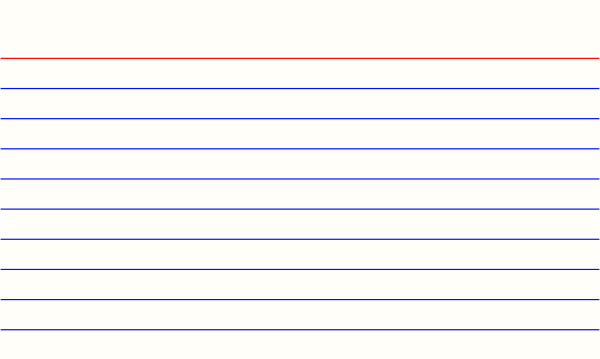 		Last Name, First Name			Period 		Your E-mail Address		Parent/Guardian name(s)		Parent/Guardian e-mail(s)		Home Address		Parent Contact Number 		Last Year’s English Teacher		Any Activities that you are involved in (in school or out of school) and 		any job that you have/ how much you work.On the back: Anything else you need me to know about you! (i.e. Seating preferences focus issues, etc.)AgendaSummer Reading SurveySyllabus/ Plagiarism HandoutBack side of handout Icebreaker“Keep Moving Forward” Ticket Out:  What is the message of the “Keep Moving Forward” clip, and how can you apply the message to your own junior year?HomeworkBring back signed syllabus and plagiarism handout by 9/12Set up binder (suggested sections: Please Do Now, Class Notes/Handouts, Loose-leaf)SUMMER READING ASSESSMENT 9/10 and 9/11 !!!!!Tuesday, September 10, 2013 – Summer Reading Assessment (objective and written)Wednesday, September 11, 2013 - Summer Reading Assessment (finish written portion)Thursday, September 12, 2013Please Do Now:  (choose one)Option 1: What characteristic would make a teenager “highly effective”?  What do you do in your life that makes you effective?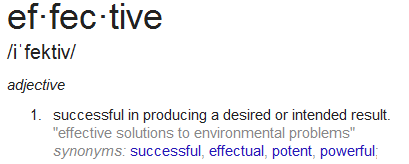 Option 2:  Read the follow quote and decide if you agree or disagree.  Why?  Does this make you think of anything specific in your life?  “You have control over three things: what you think, what you say, and how you behave.  To make a change in your life, you must recognize these gifts are the most powerful tools you possess in shaping for form of your life.”         					 --Sonya FriedmaAgendaFinish Icebreaker, if necessaryDiscuss PDNHabit 1:  Be Proactive Habit 2:  Begin with the End in MindHomeworkComplete “Learn from Someone Else” interview. Friday, September 13, 2013Please Do Now: Complete the worksheet: The Great Discovery AgendaDiscuss PDNHabit 2: Begin with the End in MindCraft Personal Mission Statements Habit 3: Put First things First HomeworkFinish Personal Mission Statement if not finished in class (due MONDAY – 10pts)